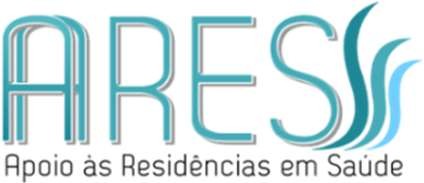 FORMULÁRIO DE REQUERIMENTO ADMINISTRATIVORECURSO DA ANÁLISE CURRICULARNOME DO PARTICIPANTE:ESPECIALIDADE:_CPF                                                     _E-MAIL TELEFONE CONTATO:Edital acesso direto: [        ]                   Edital pré-requisito:   [         ]                  Edital  anos adicionais: [        ]Número do item: [         ]Argumentação do participante.(Se necessário, use o verso.)Fortaleza, CE        de                 de            .Assinatura do ParticipanteO formulário preenchido e assinado deverá enviar as razões para o e-mail: documentos@resmedceara.ufc.br, conforme data descrita no Calendário de Atividades da presente nota explicativa. .